제4회 계룡장학재단 아이디어 공모전 개요[포스터]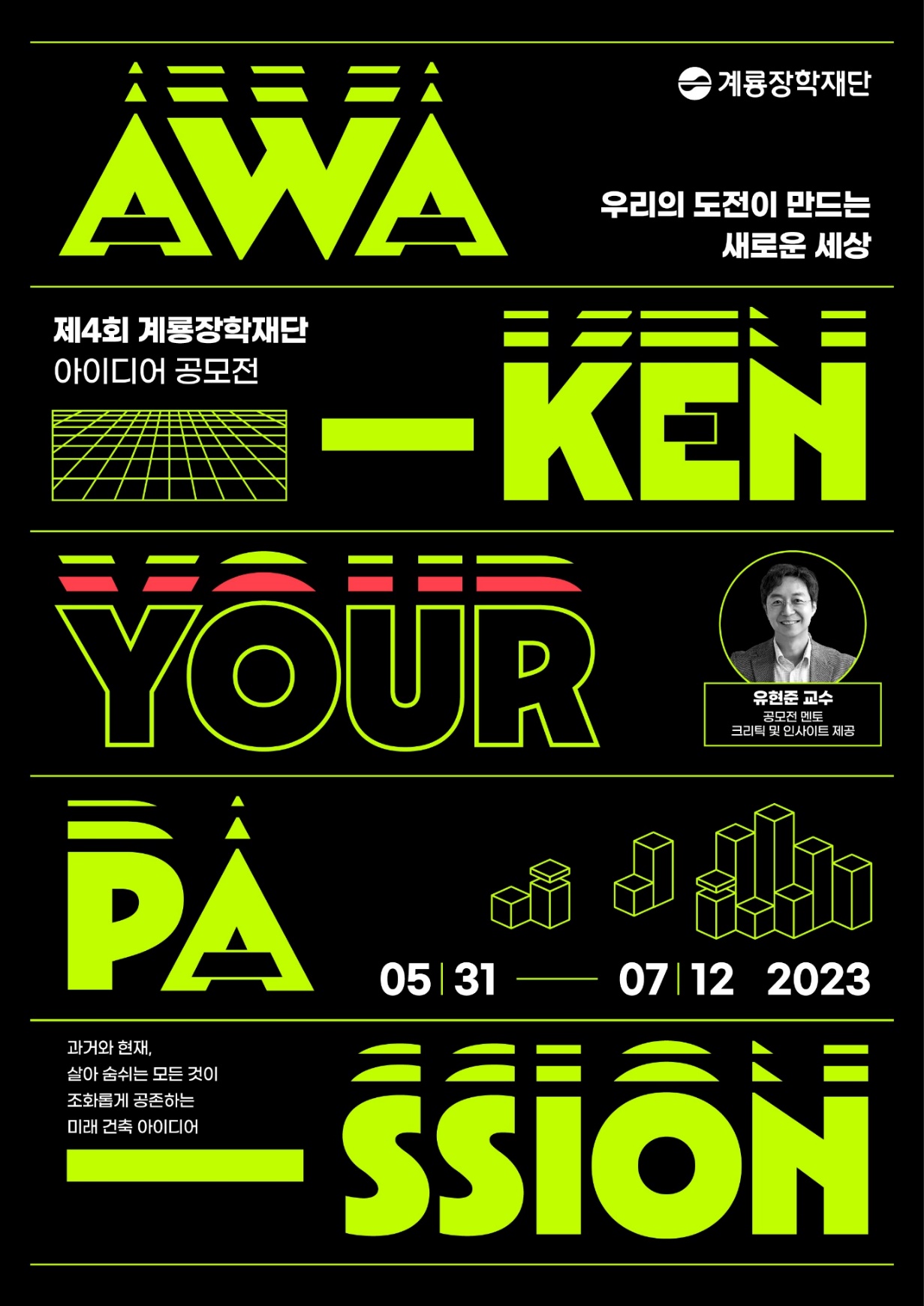 [공모 개요]1. 공모 기간 및 일정
- 1차 접수: 2023년 5월 31일(수) - 7월 12일(수) 23시 59분까지- 온라인 라이브 설명회: 2023년 6월 12일(월) 17시 – 18시 30분- 건축 부문 1차 발표: 2023년 7월 17일(월)- 건축 부문 인큐베이팅(중간 크리틱): 2023년 7월 25일(화) *건축 부문 1차 합격자 대상- 2차 접수: 2023년 7월 26일(수) - 9월 6일(수) 17시까지- 최종 심사: 2023년 9월 8일(금)2. 발표 및 시상- 최종 발표: 2023년 9월 12일(화) *홈페이지 결과 발표 및 수상자 개별 통지- 시상식: 2023년 10월 13일(금) *예정※ 주최사 사정에 따라 일정 및 장소 변동 가능3. 시상 내역4. 작품 제출방법- 참가 신청서 및 1차 작품 제출: 이메일 제출 (kr.ideacontest@gmail.com)
(메일 제목의 경우 공모전 지원 부문과 팀명으로 작성 후 제출
ex. [공모전작품제출] 건축부문_아이디어팀)
- 모형 제출(접수처): 대전광역시 서구 문정로48번길 48 계룡건설 사옥
* 퀵 / 직접 제출 가능 (퀵으로 제출 시 동일하게 17시까지 도착 필수)5. 공모전 문의- 홈페이지(https://bit.ly/43JqXMO) 내 FAQ
- 이메일 문의: kr.ideacontest@gmail.com
- 카카오톡 문의: @계룡장학재단 검색
* 문의 가능기간: 2023.05.31(수) – 2023.07.12(수) / 오전 9시 ~ 오후 5시 (점심시간, 공휴일 휴무) -점심시간 : 12~1시 제외 구분구분건축 부문아이디어 부문공모 주제공모 주제과거와 현재, 살아 숨쉬는 모든 것이조화롭게 공존하는 미래 건축과거와 현재, 살아 숨쉬는 모든 것이조화롭게 공존하는 미래 건축슬로건슬로건AWAKEN YOUR PASSION우리의 도전이 만드는 새로운 세상AWAKEN YOUR PASSION우리의 도전이 만드는 새로운 세상참가 자격참가 자격전국 대학교 재학생 및 휴학생(4인 이내 팀 단위/관련 전공자 1인 이상 포함 필수)전국 대학교 재학생 및 휴학생 (4인 이내 팀 단위/전공 무관)제출사항1차- 참가 신청서: 이름, 생년월일 등 양식 제공- 작품 설명서: 참가 신청서 내 설명서 작성- 작품 제출: PPT 30장 이내/자유 양식/PDF 파일 형식 제출- 재학증명서- 참가 신청서: 이름, 생년월일 등 양식 제공- 작품 설명서: 참가 신청서 내 설명서 작성- 작품 제출: 자유 양식/PDF 파일 형식 제출- 재학증명서제출사항2차- 작품 패널: A0사이즈(A1사이즈*2)/자유양식/PDF파일 형식 제출- 작품 모형: 80cm*80cm/재질 자유/방문 또는 택배 접수- 참가 신청서: 이름, 생년월일 등 양식 제공- 작품 설명서: 참가 신청서 내 설명서 작성- 작품 제출: 자유 양식/PDF 파일 형식 제출- 재학증명서부문구분작품수시상건축 부문대상1팀700만원건축 부문금상1팀300만원건축 부문은상3팀100만원건축 부문동상5팀50만원건축 부문입선15팀30만원아이디어 부문대상1팀200만원아이디어 부문금상1팀100만원아이디어 부문은상1팀50만원아이디어 부문동상3팀30만원아이디어 부문입선4팀20만원